IntroductionPurpose The purpose of this document is to provide information to the COMESA Management and Procurement Committee sufficient to allow their endorsement of the development, maintenance, hosting, and use of an on-line platform for Member States to Exchange information on availability of essential products and share information relevant to management of COVID 19 pandemic.Intended AudienceThe intended audience of this document is the task force on the development of the platform, IT experts, trade experts and the executive management. The document explains the high-level technical and functional requirements and provides information about the roles and responsibilities needed to support such a system, including the obligations of COMESA Secretariat and the obligations of other parties.ScopeThis Functional and Technical Requirements Document outlines the functional, performance, security and other system requirements identified by the Task force on the platform development highlighted in the Concept Note as the proposed information system solution for the online platform.    The scope of this work includes the initial development of the online platform, based on information and feedback gathered during the COMESA Extra-ordinary Council on COVID 19 and meetings of the task force on COIVID 19.  References to future development considerations are included in this proposal for information purposes only.Definition, Acronyms, and Abbreviations“TORs” 	Means the Terms of Reference that explain the objectives, scope of work, activities, and tasks to be performed, respective responsibilities of all parties involved in the development, and expected results and deliverables of the assignment.COMESA            Common Market for Eastern and Southern AfricaCOVID 19           Corona Virus Disease 2019EAC                     East African Community SRS		System Requirements SpecificationSDD		System Design DocumentQA		Quality AssuranceBBDD		DatabaseREQ		RequisiteiOS		 iPhone Operating SystemOverall DescriptionSystem PerspectiveAs part of its COVID - 19 mitigation strategy COMESA convened the 8th extra-ordinary meeting of Council of Ministers which was held virtually on the 14th May 2020 to adopt regional guidelines developed to facilitate movement of goods and services across the region during the COVID-19 pandemic. The principal aim of the COMESA COVID Guidelines is to provide for common measures to be applied across the COMESA region covering its 21 COMESA states to facilitate an un-interrupted movement of goods and services across its borders. To ensure a seamless application of trade facilitation measures in the region, the measures were crafted to complement those adopted by sister Regional Economic Communities, specifically the East African Community, the Southern African Development Community and the African Union.  The extra-ordinary meeting of the COMESA Council of Ministers, amongst its key decisions directed the Secretariat to develop, as soon as possible, an online platform for exchanging and sharing information on availability of essential products within the COMESA Member States as part of the response measures to the COVID-19 pandemic. In this regard, the Secretariat is commencing implementation of the urgent Council decision the Secretariat to establish an online platform on its website (a COVID 19 resource page). The web page aims to facilitate regional electronic information sharing for its 21 Member States on the availability as well as demand for essential and other products and services that maybe in critical shortages akin to a COVID 19 supply portal.  The system will be a COVID- 19 business facilitation solution for the COMESA region. The portal is intended to bring the 21 Member States and its business community to a virtual information platform of essential COVID -19 products.  The platform will  help the Member States, citizens of COMESA and the business community to have information about countries with shortages, countries with available supplies and as well as facilitate the  contacts  of suppliers and buyers of goods  and services, wherever they are within the region, in real time at a lower cost. . The online platform is also expected to compliment the implementation of the COMESA COVID-19 Guidelines to facilitate movement of goods and services in the region at the same time to contribute to poverty reduction in the Member States.The COMESA Online Platform for Exchanging, and Sharing Information will have the following features;  COVID-19 Regulations and guidelines put in place by member states (Each Member state may upload or send copy to Secretariat for uploading immediately regulation/Measure is gazetted)COMESA COVID-19 Guidelines and reportsData reporting based on the reporting template in Annex 1 to the COMESA Guidelines on COVID-19 built in the portal for online population by Member StatesCOVID-19 focal persons and teams in MS and their contact detailsListing of COMESA Manufacturers/Producers/Suppliers authorized and approved by their respective Member State to export essential productsListing of Products on offer by various manufacturers/suppliersMS/Authorized suppliers may post products including pictorial messages, pricing, product specifications, contact details and names of persons to be contactedStock availability/enquiries to be updated on the platformProducts on demand enquiries – Responsible Government agency or Private company of the MS to post/update their demand of products on the portalUseful links – Link to all relevant websites in the MS Any other relevant information that may be determined from time to time by the task team on COVID 19System FunctionsThe major features the system contains or the significant functions that it performs or lets the user perform are:facilitate national authorities (and all importers and exporters within COMESA) to indicate shortages, availability and requests for supplies of essential goods and services under the existing COVID circumstances;facilitate the Member States, through designated Contact Points, of the information required in terms of products sought/available, the traders of the products (importers and exporters) including SMEs and possible linkages to those traders. Statistical reporting on trade in the COVID-19 essential goods and services within the region as reported by the Member States User Classes and CharacteristicsThe main users of the platform will be Member States through their nominated focal persons, Manufacturers & Suppliers of essential products, COMESA Secretariat and the public.The platform therefore must be user friendly.Operating Environment The architecture in which the system will operate are describe below;Balancer and cache cluster for load balancing to different front nodes.Apache Web Servers.Backend system composed of:NFS cluster for central storage.Index and search cluster for searches.High availability database e.g. MariaDBCOMESA shall provide a high availability hosting platform either custom built on premise or outsourced on cloud via Rackspace or Microsoft Azure Platform.User DocumentationOwing to strict timelines attached to the development and operationalization of the platform, the following documents shall be created immediately:System Requirements Specification (SRS)Technical Documentation:User GuideAdministrator GuideDeveloper Guide (After launch)Assumptions and DependenciesThe platform shall support the official COMESA languages – Arabic, English and French.Specific RequirementsExternal InterfaceUser InterfaceThe system shall be accessed via web clients with adaptation to other devices like tablets and phones: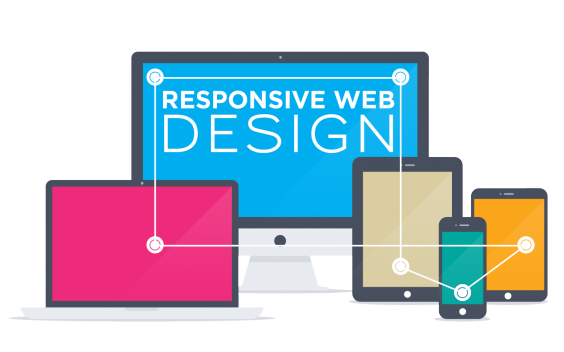 The user interface will be easy and intuitive: user interfaces will be designed in accordance to end user needs.Mobile Access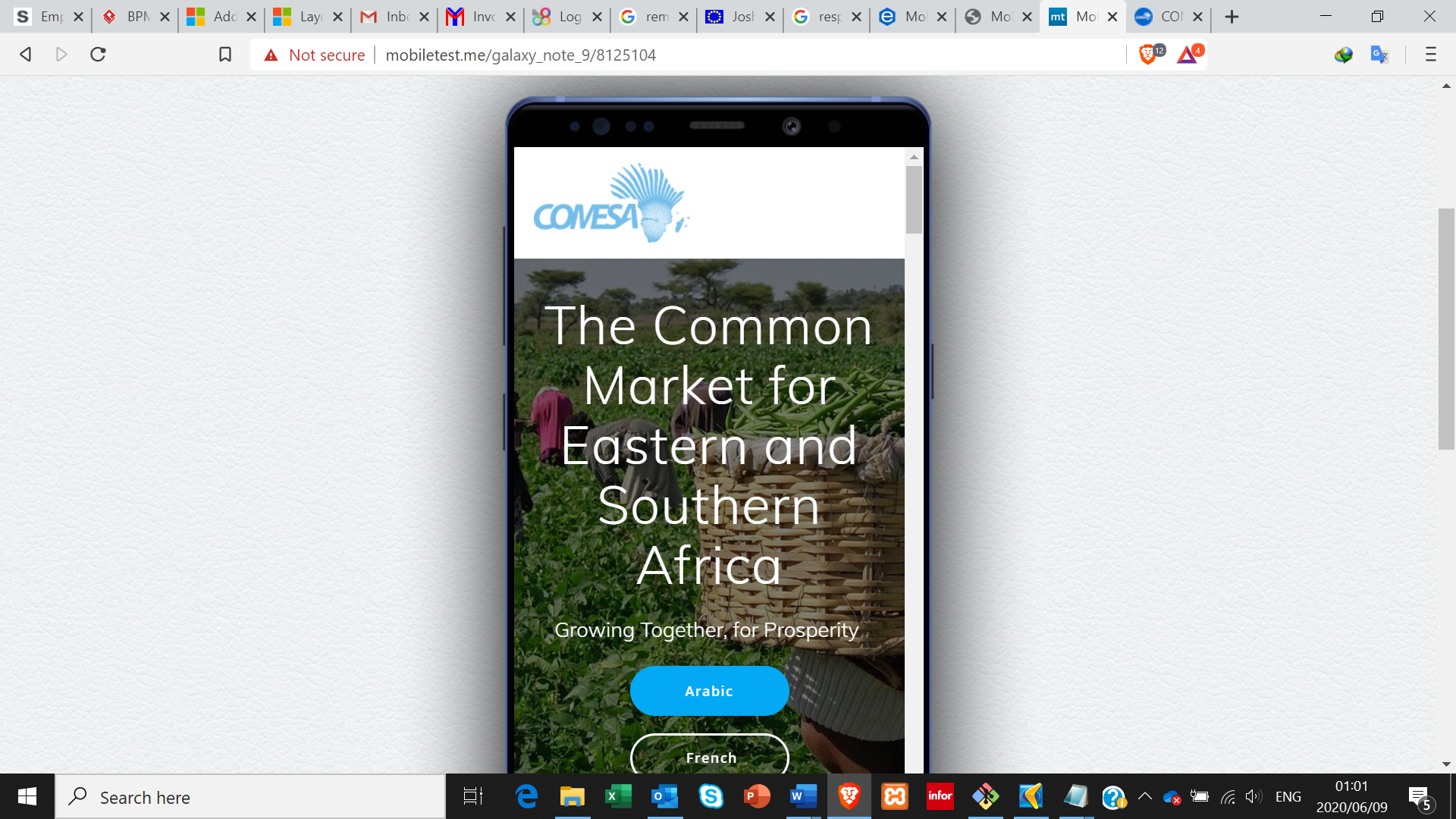 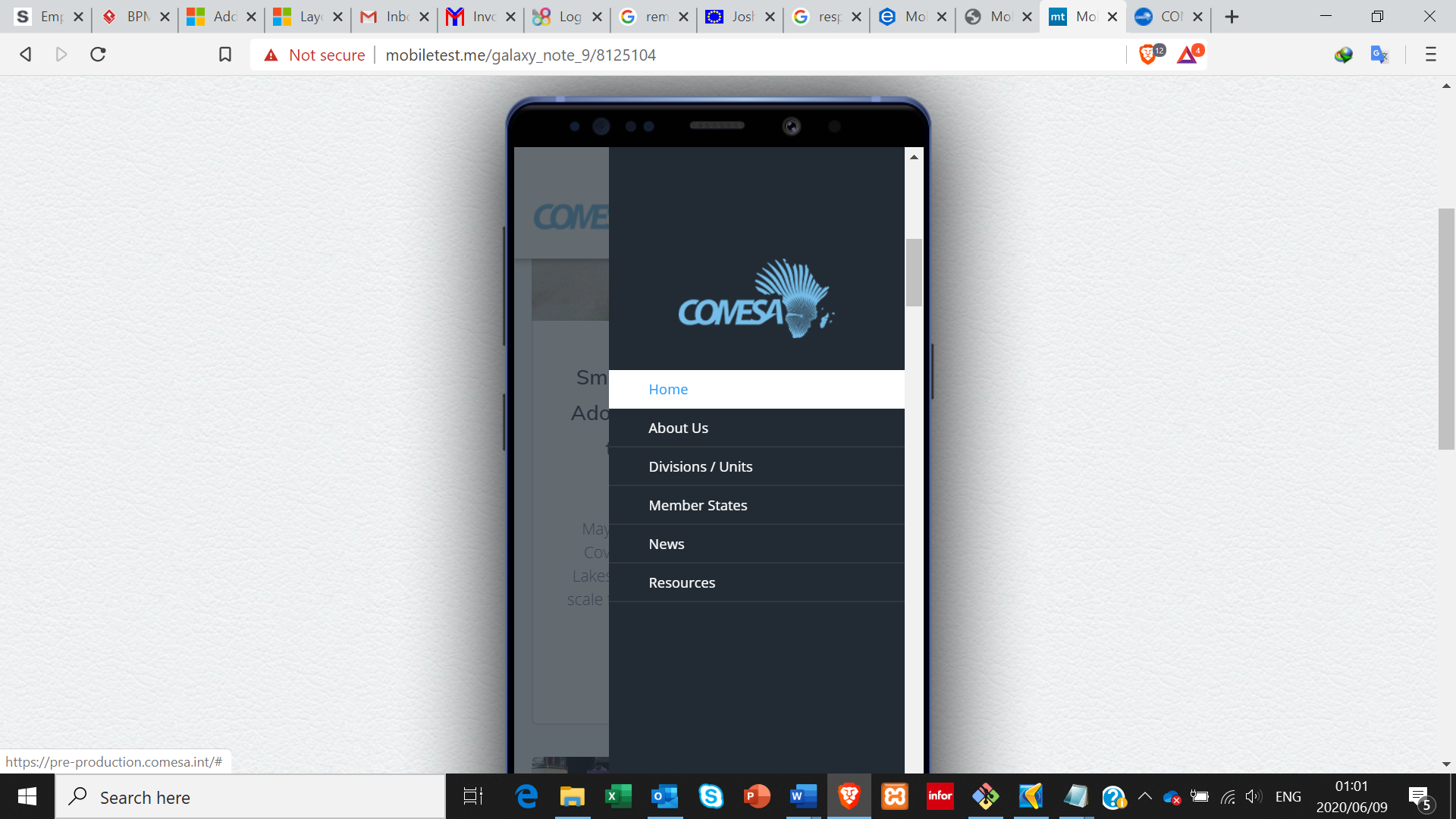 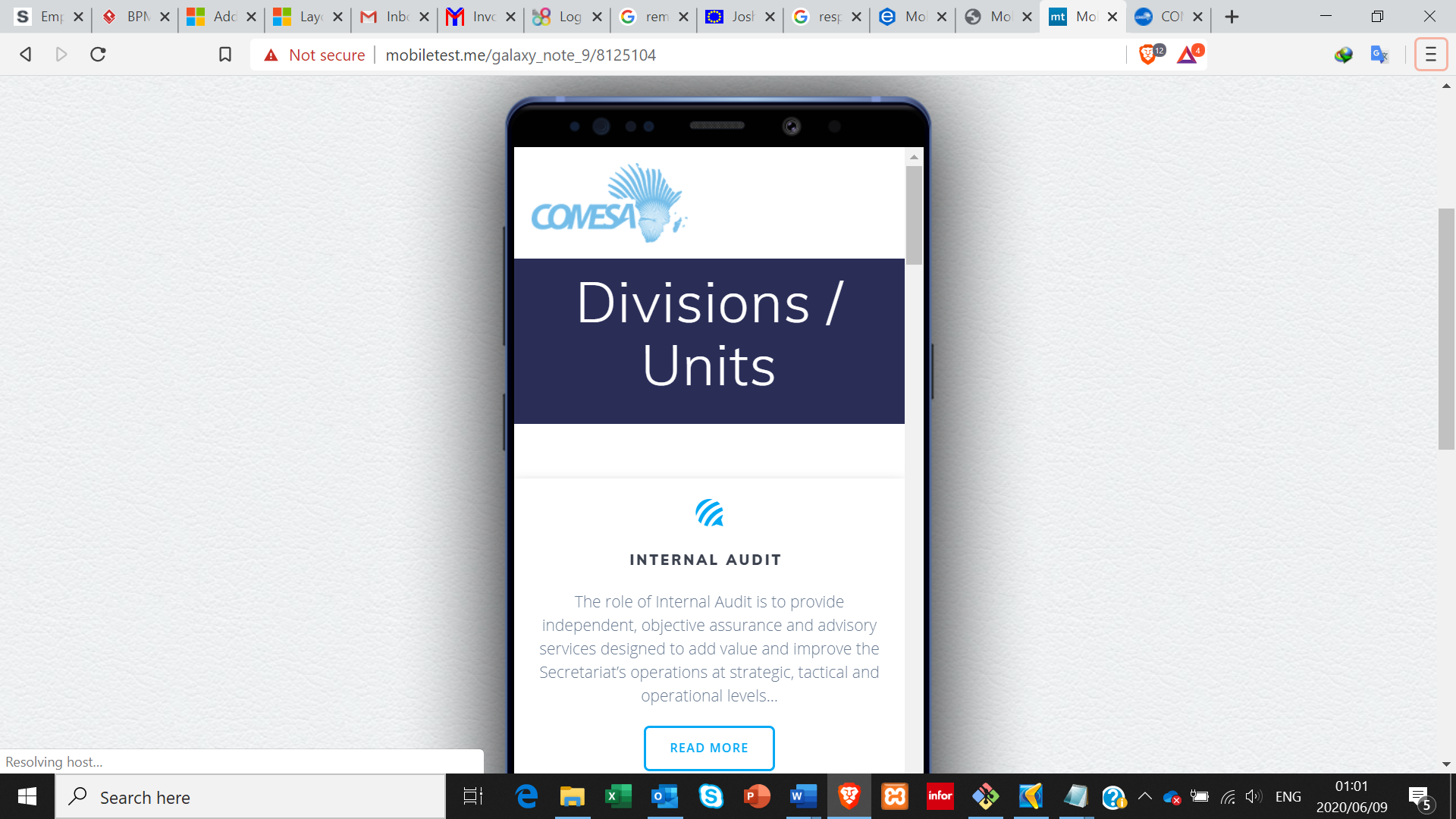 Web Application Access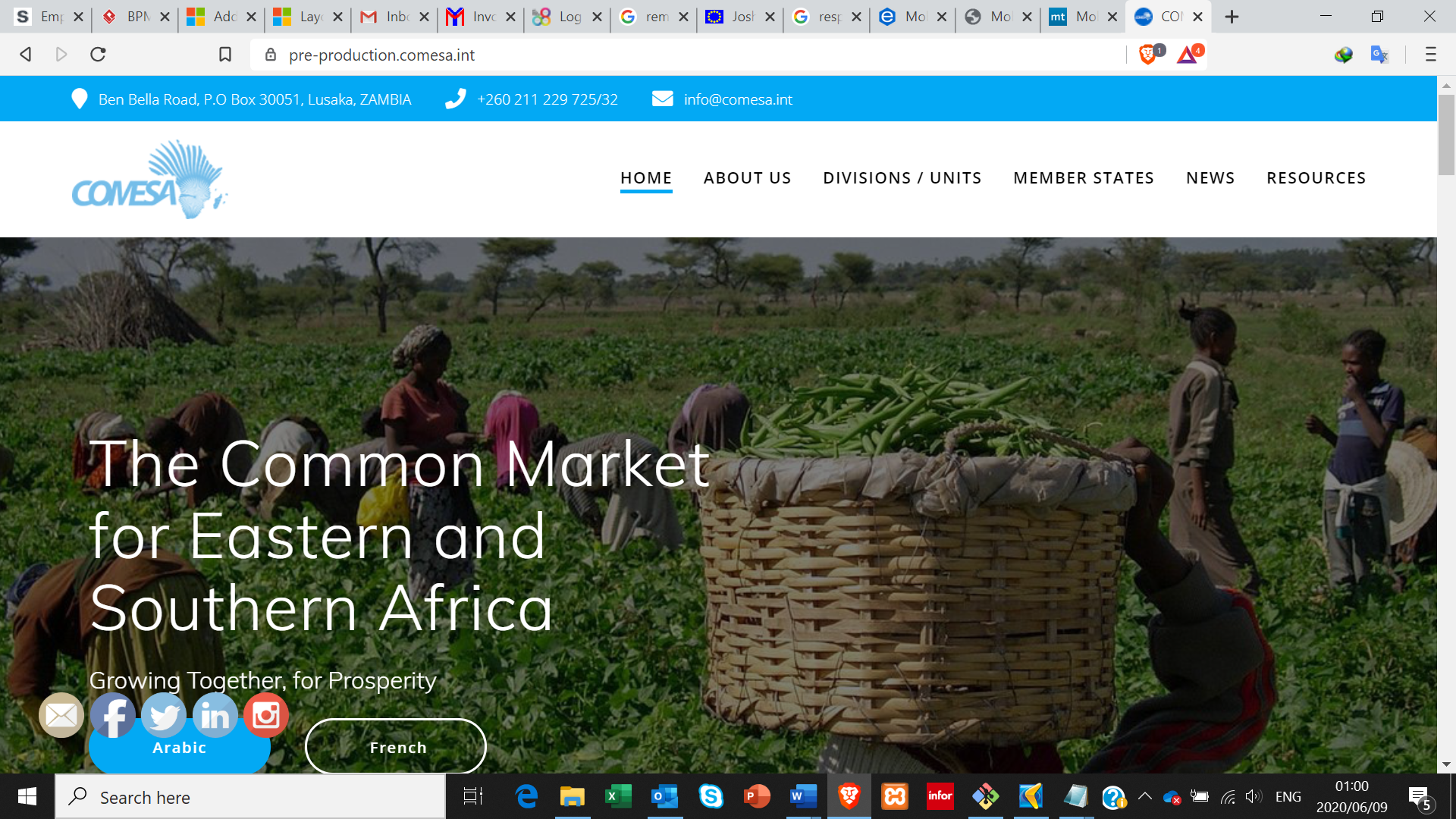 Hardware InterfaceSome of the components of the hardware interface are. Virtualized InfrastructureCloud Architecture (Private/Cloud)Backup and StorageCOMESA Secretariat shall make a decision on the best hosting platform once usage and performance has been monitored over a period of time.Software InterfaceThe software component and their versions are:Web ApplicationDevelopment platform: Drupal/Wordpress/Liferay/Alfresco/Laravel/CodeIgniter/SymfonyDatabase: MariaDB 10.3+Application server: Apache TomcatJava SE Development Kit 7/PHPWeb server: Apache Http Server 2.4/Nginx NFS server (last of the official repository)Elasticsearch  Operating SystemCentOS 7.x/UbuntuCommunication InterfaceThe platform shall be accessible across various browsers e.g. Mozilla Firefox, Google Chrome, Internet Explorer, Safari e.t.c. In addition, the platform will be accessed via mobile phones.Using caching technologies, the platform shall be designed to enable it load with minimal bandwidth requirements.Functional RequirementsIn line with decision 23 (ii) of the 8th Extra-ordinary meeting Council, the  COMESA COVID- 19 Platform will be a Resource Page for exchange and sharing of information on supply and demand for essential goods and services for potential sourcing and by regional  importers including SMEs in the Member States for the benefit of COMESA citizens. The Platform will contain any other COVID- 19 related trade information to facilitate real time availability of information to Member States.  Due to the nature of traded products and the mode of transactions, business access shall be restricted to government to government processes.Specifically, the platform will be;a purpose-built tool to facilitate national authorities (and all importers and exporters within COMESA) to indicate shortages, availability and requests for supplies of essential goods during the COVID 19 pandemic;used by the Member States, through designated Contact Points, of the information required in terms of products sought/available, the traders of the products (importers and exporters) including SMEs and possible linkages to those tradersused to track trade on COVID-19 essential goods and services within the region as supplied by Member StatesPortal content structureThe platform shall have two main areas; Publicly available information Area and Restricted Access Areas.public information AreaThe public information area is accessible to the public and shall not require user registration to access.REQ–1: COMESA Guidelines on Movement of Goods and Services during COVID 19A listing of all the COMESA guidelines and its annexes – static information but may be updated as and when needed (Access restricted to COMESA Secretariat designated staff).REQ-2: List of Essential GoodsList of all essential goods as classified under the COMESA guidelines. The list can be categorized i.e. foodstuff, medical equipment, medicines e.t.cREQ-3: MS Guidelines, Measures and ReportsGuidelines, measures and Reports from Members States:MS COVID 19 situation briefMeasures to curb the spread ReportsBulletinsREQ-4: Public Health and Safety GuidelinesListing of all Public Health and Safety Guidelines specific to a Member State – can be added, amended, deleted by designated focal person at a specific Member State.REQ-5: Statistics on COVID 19Publications of statistics from the time first case was reported. REQ-6: BulletinsListing of all bulletins, gazettes, presidential addresses.REQ-6: National Task TeamsListing of National Task TeamsREQ-6: Focal Persons and their ContactsContact addressed of all Focal Persons at Member State LevelREQ-6: Useful LinksUseful Links which provide information related to COVID 19Information Sharing and Exchange AreaThis section is restricted based on granular role assignment to users.This area includes the following sections:Account ManagementLogin/Registration Account Validation and ApprovalTypes of AccountsCOMESA Secretariat (Super Admin)Member State Focal Contact (Admin)Manufacturer (User)SupplierProductsCategoriesSpecificationsPricingProduction/Order quantitiesAvailability StatusManufacturer/SuppliersProfileAddressBusiness Registration Manufacturing/Export AuthorizationPrimary ContactsProduct Requests (Available to all authorized Users from MS)Select Products Needed from list of approved Manufacturer (s)Add products to ListSend Enquiry to SupplierProduct Enquiry Responses (Available to Manufacturers/Suppliers)Enquiry ListingsRespond Based on AvalabilityStatisticsMS report trade of essential goodsDatesQuantityMS States traded withMember StatesListing of All MSREQ-7: Login/RegistrationThe users of the system shall be presented with a login area using email and password.Visible Forgot Password Link – this shall be able to send the new password or link to reset password to the registered user email addressAllow users without accounts to register by providing email address and password to registerMember State should also have the ability to add a user directly to the platformREQ-8: Account Validation and ApprovalThe system sends an email to confirm the registration requestThe registration is approved at the Member State LevelREQ-9: Types of Accounts (Roles)COMESA Secretariat (Super Admin) – Has all the privileges to change configuration to the entire systemMember State Focal Contact (Admin) – Has all the privileges to manage configuration and data at the Member States LevelManufacturer (User) – Has privileges to add products under approved categories, upload manufacturing documents as attachmentsSupplier (User) – Has same privileges as ManufacturerREQ-10: ProductsThis section will have a listing of all products which can be supplied as per the guidelines.Further the products  information shall be as followsCategories – grouping of similar products to allow ease of filteringSpecifications – detailed technical information about the productPricing – indicative prices of the product Production/Order quantities – Available quantities for exportAvailability Status – whether in stock or supplied on orderReviews – Allow a section for reviews based on previous orders. These reviews will have a star rating (1 – 5) with a brief comment which shall be published to assist other interested potential buyersREQ-11: Manufacturer/SuppliersThis section lists all Manufacturers or suppliers based on a selected Member State. Further, this section shall contain the following information; Profile – Business profileAddress – physical addressBusiness Registration - business registration information including attached documentationsManufacturing/Export Authorization Primary Contacts – email, phoneREQ-12: Product/Information Requests This section will have a listing of all the requests from other Member States. It shall be accessible to all users designated as Member States Focal persons;Any authorized user can Select Products Needed from list of approved Manufacturer (s) in any Member State they select to deal withAdd products to List – the various products are added to a listSend Enquiry to Supplier – the list is sent to the various suppliers/manufacturers and enquiry sent to the Member State Focal persons for follow up as well, with email notifications and systems notificationsREQ-13: Product Enquiry Responses (Available to Manufacturers/Suppliers)This section shall be available to both the Manufacturers, Suppliers and Member States to;Enquiry Listings- see all incoming product inquiriesRespond Based on Availability of product or information requestedREQ-14: StatisticsThis section shall be available to both Member States and the Secretariat to be able to trade the movement of the essential goods within the region.Member States are expected to report trade of essential goods as per the template provided as an annex to the Guidelines. The information shall therefore not be limited to Dates, Quantity, Member  States traded with e.t.c.  REQ-15: ShareUsers be allowed to share public information on social networks (Facebook, Twitter, LinkedIn, Email and WhatsApp are considered) e.t.c. 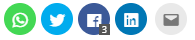 REQ-16: Permissions, Roles and WorkflowThe following roles shall be available in the system under the Information Sharing and Exchange Area:COMESA Secretariat (Super Admin)Member State Focal Contact (Admin)Manufacturer / SupplierPublicSuper Admin at the COMESA Secretariat - shall be able to manage the entire configurable sections of the platform.Admin at the Member State – shall be able to configure all aspects of information at the Member States level including approvals of all self registrations, creation of suppliers and Manufacturers, addition of reports, bulletins, measures e.t.c.Manufacturer/Supplier – shall be able to respond to queries from Member States as well as updating product information.Public – View all published information to the publicREQ-17: SearchThis section shall provide an search functionality to allow users of the platform search for any information available on the portalUse CasesThis section describes the actions that the different actors will performs in the system: global (system) administrator, REC content manager, country content manager and end user.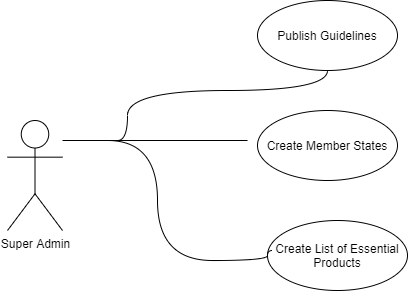 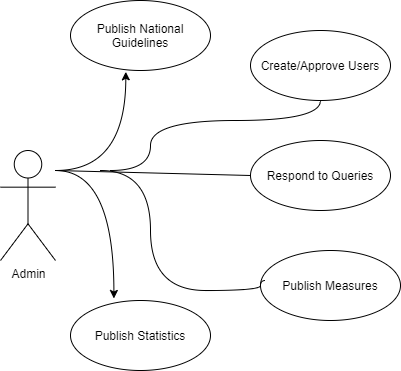 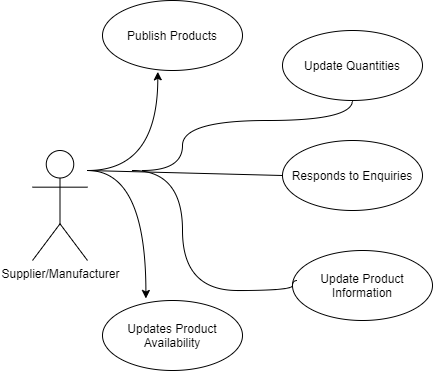 Non-Functional RequirementsPerformance Requirements (scalability, speed & security)The system will support both horizontal scaling (scale out) and vertical scaling (scale up). The system must support a as many concurrent users as possible.Load times for the pages must be under 3 – 5 seconds.The system should also be accessible via all the major browsers (Firefox, IE, Safari, etc.) as well as on the major mobile platforms: Android and iOS.The platform should allow addition of modules as the usage grows to add functionality.Safety RequirementsThe system will maintain the safety requirements according as defined in the TORs. To avoid data loss,  regular backup of all data both at the level of the virtual machines and the information systems ( data in file servers, databases, configuration files) shall be performed to conform with the COMESA Backup Policy.Security RequirementsThe system shall be designed to conform to the security requirements as per the TORs.In addition, the platform should by default have inbuilt features to prevent attacks from TOP 10 OWASP (Open Web Application Security Project) risks:A1:2017-InjectionA2:2017-Broken AuthenticationA3:2017-Sensitive Data ExposureA4:2017-XML External Entities (XXE)A5:2017-Broken Access ControlA6:2017-Security MisconfigurationA7:2017-Cross-Site Scripting (XSS)A8:2017-Insecure DeserializationA9:2017-Using Components with Known VulnerabilitiesA10:2017-Insufficient Logging &Monitoring.All the communication between the end user and the platform shall be encrypted using a valid SSL Certificate with minimum 2048 bit of encryption. Access to the platform will be granted to users based on their roles defined in the permissions matrix.Software Quality AttributesThe platform will be optimized for using a low bandwidth.The software quality attributes of the platform shall exhibit usability, robustness, maintainability and interoperability.The platform should accommodate integration with future development initiatives or existing platforms.Other RequirementsWeb analytics reporting tool Google Analytics will be used in order to obtain information about KPIs, for example:• Total monthly traffic.
• Evolution of total traffic.
• Pageviews.
• Evolution of page views.
• Sessions.
• Evolution of the sessions.
• Time of stay in page.
• % Rebound.
• Traffic by sources: direct, organic, referral, paid and social.
• Evolution of traffic by source.
• Most viewed pages.
• Demographic data: sex and age
• Geographical data: location
• Type of connection device
• User behaviour: frequency and assiduity, and interaction.Other KPIs shall be defined as usage increases.AppendicesThe following documents have been used as reference materials: Report of the Extra-ordinary meeting of the Council of Ministers on COVID 19COMESA Guidelines on Movement of Essential goods and Services during COVID 19 pandemicTask Force Concept Note  